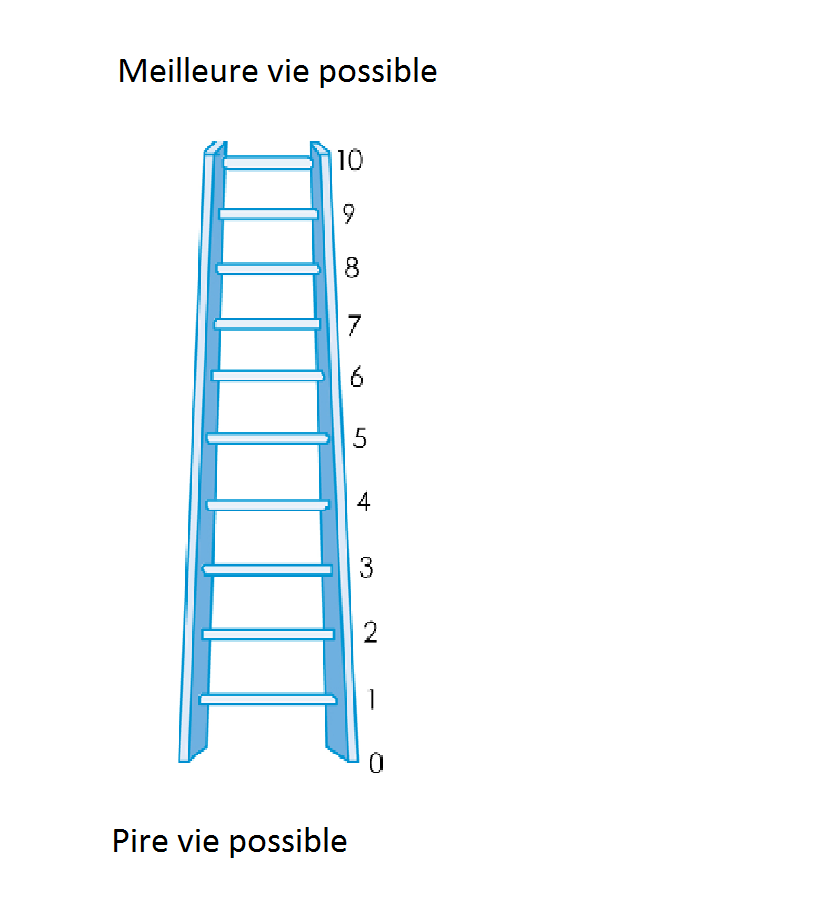 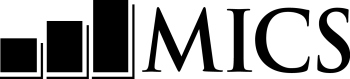 questionnaire individuel HommeNom et Année de l’enquête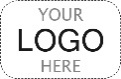 panneau d’information de l’homme	WMpanneau d’information de l’homme	WMMWM1. Numéro de grappe :	___ ___ ___MWM2. Numéro du ménage :	___ ___MWM3. Nom et numéro de ligne de l’homme : NOm	 ___ ___MWM4. Nom et numéro du Chef d’équipe :NOm	 ___ ___ ___MWM5. Nom et numéro de l’enquêteur :NOm	 ___ ___ ___MWM6. Jour / Mois / Année de interview:		___ ___ /___ ___ / _2_ _0_ _1_ ___Vérifier l’âge de l’homme en HL6 dans la LISTE DES MEMBRES DU MENAGE DU Questionnaire MENAGE : si l’âge est de 15-17ans, vérifier à HH39 que le consentement d’un adulte pour l’interview a été donné ou n’est pas nécessaire (HL20=90). Si le consentement est nécessaire, mais pas obtenu, l’interview ne peut pas commencer ; enregistrer alors ‘06’ à MWM17.Vérifier l’âge de l’homme en HL6 dans la LISTE DES MEMBRES DU MENAGE DU Questionnaire MENAGE : si l’âge est de 15-17ans, vérifier à HH39 que le consentement d’un adulte pour l’interview a été donné ou n’est pas nécessaire (HL20=90). Si le consentement est nécessaire, mais pas obtenu, l’interview ne peut pas commencer ; enregistrer alors ‘06’ à MWM17.Vérifier l’âge de l’homme en HL6 dans la LISTE DES MEMBRES DU MENAGE DU Questionnaire MENAGE : si l’âge est de 15-17ans, vérifier à HH39 que le consentement d’un adulte pour l’interview a été donné ou n’est pas nécessaire (HL20=90). Si le consentement est nécessaire, mais pas obtenu, l’interview ne peut pas commencer ; enregistrer alors ‘06’ à MWM17.MWM7. Enregistrer l’heure :MWM7. Enregistrer l’heure :MWM7. Enregistrer l’heure :Vérifier l’âge de l’homme en HL6 dans la LISTE DES MEMBRES DU MENAGE DU Questionnaire MENAGE : si l’âge est de 15-17ans, vérifier à HH39 que le consentement d’un adulte pour l’interview a été donné ou n’est pas nécessaire (HL20=90). Si le consentement est nécessaire, mais pas obtenu, l’interview ne peut pas commencer ; enregistrer alors ‘06’ à MWM17.Vérifier l’âge de l’homme en HL6 dans la LISTE DES MEMBRES DU MENAGE DU Questionnaire MENAGE : si l’âge est de 15-17ans, vérifier à HH39 que le consentement d’un adulte pour l’interview a été donné ou n’est pas nécessaire (HL20=90). Si le consentement est nécessaire, mais pas obtenu, l’interview ne peut pas commencer ; enregistrer alors ‘06’ à MWM17.Vérifier l’âge de l’homme en HL6 dans la LISTE DES MEMBRES DU MENAGE DU Questionnaire MENAGE : si l’âge est de 15-17ans, vérifier à HH39 que le consentement d’un adulte pour l’interview a été donné ou n’est pas nécessaire (HL20=90). Si le consentement est nécessaire, mais pas obtenu, l’interview ne peut pas commencer ; enregistrer alors ‘06’ à MWM17.Heures:	Minutes:	MinutesVérifier l’âge de l’homme en HL6 dans la LISTE DES MEMBRES DU MENAGE DU Questionnaire MENAGE : si l’âge est de 15-17ans, vérifier à HH39 que le consentement d’un adulte pour l’interview a été donné ou n’est pas nécessaire (HL20=90). Si le consentement est nécessaire, mais pas obtenu, l’interview ne peut pas commencer ; enregistrer alors ‘06’ à MWM17.Vérifier l’âge de l’homme en HL6 dans la LISTE DES MEMBRES DU MENAGE DU Questionnaire MENAGE : si l’âge est de 15-17ans, vérifier à HH39 que le consentement d’un adulte pour l’interview a été donné ou n’est pas nécessaire (HL20=90). Si le consentement est nécessaire, mais pas obtenu, l’interview ne peut pas commencer ; enregistrer alors ‘06’ à MWM17.Vérifier l’âge de l’homme en HL6 dans la LISTE DES MEMBRES DU MENAGE DU Questionnaire MENAGE : si l’âge est de 15-17ans, vérifier à HH39 que le consentement d’un adulte pour l’interview a été donné ou n’est pas nécessaire (HL20=90). Si le consentement est nécessaire, mais pas obtenu, l’interview ne peut pas commencer ; enregistrer alors ‘06’ à MWM17.__ __:	__ __:	__ __MWM8. Vérifier les questionnaires complétés dans ce ménage : avez-vous ou un autre membre de votre équipe déjà interviewé ce répondant sur un autre questionnaire ?oui, deja interviewe	1NOn, premiere interview	2oui, deja interviewe	1NOn, premiere interview	2oui, deja interviewe	1NOn, premiere interview	2oui, deja interviewe	1NOn, premiere interview	21MWM9B2MWM9AMWM9A. Bonjour, je m’appelle (votre Nom). Nous sommes de l’Institut National de la Statistique. Nous menons une enquête sur la situation des enfants, des familles et des ménages. Je voudrais parler avec vous de votre santé et d’autres sujets. Cet entretien prend habituellement nombre de minutes. Nous nous entretenons également avec les mères au sujet de leurs enfants. Toutes les informations que nous obtiendrons resteront strictement confidentielles et anonymes. Si vous ne voulez pas répondre à une question ou voulez stopper l’entretien, merci de me le faire savoir. Puis-je commencer maintenant ?MWM9A. Bonjour, je m’appelle (votre Nom). Nous sommes de l’Institut National de la Statistique. Nous menons une enquête sur la situation des enfants, des familles et des ménages. Je voudrais parler avec vous de votre santé et d’autres sujets. Cet entretien prend habituellement nombre de minutes. Nous nous entretenons également avec les mères au sujet de leurs enfants. Toutes les informations que nous obtiendrons resteront strictement confidentielles et anonymes. Si vous ne voulez pas répondre à une question ou voulez stopper l’entretien, merci de me le faire savoir. Puis-je commencer maintenant ?MWM9B. Maintenant, je voudrais parler avec vous de votre santé et d’autres sujets. Cet entretien prend habituellement nombre de minutes. Nous nous entretenons également avec les mères au sujet de leurs enfants. Toutes les informations que nous obtiendrons resteront strictement confidentielles et anonymes. Si vous ne voulez pas répondre à une question ou voulez stopper l’entretien, merci de me le faire savoir. Puis-je commencer maintenant ?MWM9B. Maintenant, je voudrais parler avec vous de votre santé et d’autres sujets. Cet entretien prend habituellement nombre de minutes. Nous nous entretenons également avec les mères au sujet de leurs enfants. Toutes les informations que nous obtiendrons resteront strictement confidentielles et anonymes. Si vous ne voulez pas répondre à une question ou voulez stopper l’entretien, merci de me le faire savoir. Puis-je commencer maintenant ?MWM9B. Maintenant, je voudrais parler avec vous de votre santé et d’autres sujets. Cet entretien prend habituellement nombre de minutes. Nous nous entretenons également avec les mères au sujet de leurs enfants. Toutes les informations que nous obtiendrons resteront strictement confidentielles et anonymes. Si vous ne voulez pas répondre à une question ou voulez stopper l’entretien, merci de me le faire savoir. Puis-je commencer maintenant ?MWM9B. Maintenant, je voudrais parler avec vous de votre santé et d’autres sujets. Cet entretien prend habituellement nombre de minutes. Nous nous entretenons également avec les mères au sujet de leurs enfants. Toutes les informations que nous obtiendrons resteront strictement confidentielles et anonymes. Si vous ne voulez pas répondre à une question ou voulez stopper l’entretien, merci de me le faire savoir. Puis-je commencer maintenant ?Oui	1NON / PAS DEMANDE	2Oui	1NON / PAS DEMANDE	21 Module caracteristiques de L’homme2MWM171 Module caracteristiques de L’homme2MWM171 Module caracteristiques de L’homme2MWM171 Module caracteristiques de L’homme2MWM17MWM17. Résultat de l’interview Homme.Discuter tous les résultats non complets avec votre chef d’équipe.Complete	01pas à la maison	02Refuse	03Partiellement complete	04en Incapacite (préciser)	05pas de consentement d’un adulte pour ce repondant de 15-17 ans	06Autre (préciser)	96caracteristiques de l’homme                                                                                                                        MWBcaracteristiques de l’homme                                                                                                                        MWBcaracteristiques de l’homme                                                                                                                        MWBMWB1. Vérifier le numéro de ligne (MWM3) du répondant dans le panneau d’informaTion de l’homme et celui du répondant au Questionnaire Ménage (HH47) :Ce répondant est-il également le répondant au QUESTIONNAIRE MÉNAGE?OUI, LE RÉPONDANT EST LE MÊME, MWM3=HH47	1NON, LE RÉPONDANT N'EST PAS LE MÊME, MWM3≠HH47	22MWB3MWB2. Vérifier ED5 dans le module Education dans le Questionnaire Ménage pour ce répondant : Plus haut niveau d’école fréquenté :ED5=2, 3 ou 4	1ED5=0, 1, 8 OU BLANC	21MWB152MWB14MWB3. En quel mois et quelle année êtes-vous né ?Date de naissance
Mois	__ __	NSP Mois	98	Année	__ __ __ __	NSP Année	9998MWB4. Quel âge avez-vous ? 	Insister : Quel âge avez-vous eu à votre dernier anniversaire ?	Si les réponses à MWB3 et MWB4 sont incohérentes, insister encore et corriger. Un âge doit être enregistré.Age (en Années revolues)	__ __MWB5. Avez-vous déjà fréquenté l’école ou un programme d’éducation pré-primaire ?OUI	1NON	22MWB14MWB6. Quels sont le plus haut niveau et la classe que vous avez atteints ?pre primaire	000Primaire	1	__ __secondaire 1	2	__ __Secondaire 2	3	__ __superieur	4	__ __000MWB14MWB7. Avez-vous complété cette classe ?OUI	1NON	2MWB8. Vérifier MWB4 : Age du répondant :15-24 ans	125-49 ans	22MWB13MWB9. A n’importe quel moment pendant l’année scolaire actuelle, êtes-vous allé à l’école ?  OUI	1NON	22MWB11MWB10. Pendant l’année scolaire actuelle, quels sont le niveau et la classe que vous fréquentez ?Primaire	1	__ __secondaire 1	2	__ __Secondaire 2	3	__ __superieur	4	__ __MWB11. A n’importe quel moment pendant l’année scolaire dernière, êtes-vous allé à l’école ?OUI	1NON	22MWB13MWB12. Pendant l’année scolaire dernière, quels sont le niveau et la classe que vous avez fréquentés ?Primaire	1	__ __secondaire 1	2	__ __Secondaire 2	3	__ __superieur	4	__ __MWB13. Vérifier MWB6 : Le plus haut niveau d’école fréquenté :MWB6=2, 3 oU 4	1MWB6=1	21MWB15MWB14. Maintenant, je voudrais que vous me lisiez cette phrase. Montrer la phrase sur la carte  à l’enquêté.Si l’enquêté ne peut pas lire la phrase entière, insister : Pouvez-vous me lire certaines parties de la phrase ?ne peut pas lire du tout	1capable de ne lire que quelques parties de la phrase	2capable  de lire toute la phrase 	3pas de phrase dans le langage   requis / braille	(préciser)	4MWB15. Depuis combien de temps vivez-vous de façon continue à (nom de la ville, de la bourgade, du village de résidence actuelle) ?	Si moins d’une année, enregistrer ‘00’ année.Années	__ __toujours/depuis la naissance 	9595MWB18MWB16. Juste avant d’emménager ici, viviez-vous dans une ville, une bourgade ou en milieu rural ?	Insister pour identifier le type de place.	Si impossible de déterminer si l’endroit est une ville, une bourgade ou en milieu rural, écrire le nom de l’endroit et enregistrer temporairement 5 jusqu’à savoir la catégorie appropriée de réponse. (Nom du lieu)ville	1bourgade	2milieu rural	3IMPOSSIBLE DE DÉTERMINER SI VILLE / VILLE / RURAL	5NSP / NE VOUS SOUVENER PAS	8MWB17. Avant d’emménager ici, dans quelle région viviez-vous ?Region 1	01Region 2	02Region 3	03Region 4	04Region 5	05hors de pays 	(préciser)	96MWB18. Etes-vous couvert par une assurance santé ?OUI	1NON	22FinMWB19. Par quels types d’assurance santé êtes-vous couvert ? 	Enregistrer tout ce qui est mentionné.organisation  mutuelle de sante/ assurance sante a base communautaire	Aassurance sante de l’employeur 	Bsecurite Sociale	CAutre assurance sante privee achetee 	DAutre  (préciser)	XMASS MEDIA et ticMASS MEDIA et ticMASS MEDIA et ticMASS MEDIA et ticMMTMMT1. Lisez-vous un journal ou un magazine, au moins une fois par semaine, moins d’une fois par semaine ou pas du tout ?Si au moins une fois par semaine, insister : Diriez-vous que cela arrive presque tous les jours ? Si ‘Oui’ enregistrer 3, si ‘Non’ enregistrer 2.MMT1. Lisez-vous un journal ou un magazine, au moins une fois par semaine, moins d’une fois par semaine ou pas du tout ?Si au moins une fois par semaine, insister : Diriez-vous que cela arrive presque tous les jours ? Si ‘Oui’ enregistrer 3, si ‘Non’ enregistrer 2.pas du tout 	0moins d’une fois par semaine	1Au moins une fois par semaine	2presque tous les jours	3MMT2. Ecoutez-vous la radio, au moins une fois par semaine, moins d’une fois par semaine ou pas du tout ? Si au moins une fois par semaine, insister : Diriez-vous que cela arrive presque tous les jours ? Si ‘Oui’ enregistrer 3, si ‘Non’ enregistrer 2.MMT2. Ecoutez-vous la radio, au moins une fois par semaine, moins d’une fois par semaine ou pas du tout ? Si au moins une fois par semaine, insister : Diriez-vous que cela arrive presque tous les jours ? Si ‘Oui’ enregistrer 3, si ‘Non’ enregistrer 2.pas du tout 	0moins d’une fois par semaine	1Au moins une fois par semaine	2presque tous les jours	3MMT3. Regardez-vous la télévision au moins une fois par semaine, moins d’une fois par semaine ou pas du tout ?Si au moins une fois par semaine, insister : Diriez-vous que cela arrive presque tous les jours ? Si ‘Oui’ enregistrer 3, si ‘Non’ enregistrer 2.MMT3. Regardez-vous la télévision au moins une fois par semaine, moins d’une fois par semaine ou pas du tout ?Si au moins une fois par semaine, insister : Diriez-vous que cela arrive presque tous les jours ? Si ‘Oui’ enregistrer 3, si ‘Non’ enregistrer 2.pas du tout 	0moins d’une fois par semaine	1Au moins une fois par semaine	2presque tous les jours	3MMT4. Avez-vous déjà utilisé un ordinateur ou une tablette, quel que soit le lieu d’utilisation ?MMT4. Avez-vous déjà utilisé un ordinateur ou une tablette, quel que soit le lieu d’utilisation ?OUI	1NON	22MMT92MMT9MMT5. Durant les 3 derniers mois, avez-vous utilisé un ordinateur ou une tablette au moins une fois par semaine, moins d’une fois par semaine ou pas du tout ?Si au moins une fois par semaine, insister : Diriez-vous que cela arrive presque tous les jours ? Si ‘Oui’ enregistrer 3, si ‘Non’ enregistrer 2.MMT5. Durant les 3 derniers mois, avez-vous utilisé un ordinateur ou une tablette au moins une fois par semaine, moins d’une fois par semaine ou pas du tout ?Si au moins une fois par semaine, insister : Diriez-vous que cela arrive presque tous les jours ? Si ‘Oui’ enregistrer 3, si ‘Non’ enregistrer 2.pas du tout 	0moins d’une fois par semaine	1Au moins une fois par semaine	2presque tous les jours	30MMT90MMT9MMT6. Durant les 3 derniers mois, avez-vous :	[A]	Copié ou déplacé un fichier ou un répertoire ?	[B]	Utilisé les fonctions couper/coller pour dupliquer ou déplacer des informations dans un document?	[C]	Envoyé un e-mail avec un fichier attaché, tel qu’un document, une photo ou une vidéo?   [D]	Utilisé une formule arithmétique de base dans une feuille de calcul ?	[E]	Connecté et installé une nouvelle machine tel un modem, une caméra ou une imprimante ?	[F]	Trouvé, téléchargé, installé et configuré un logiciel ?	[G]	Crée une présentation électronique avec un logiciel de présentation, y compris texte, images, 	son, vidéo ou graphiques ?	[H]	Transféré un fichier entre un ordinateur et un autre dispositif ?	[I]	Ecrit un programme dans n’importe quel  langage de programmation ?MMT6. Durant les 3 derniers mois, avez-vous :	[A]	Copié ou déplacé un fichier ou un répertoire ?	[B]	Utilisé les fonctions couper/coller pour dupliquer ou déplacer des informations dans un document?	[C]	Envoyé un e-mail avec un fichier attaché, tel qu’un document, une photo ou une vidéo?   [D]	Utilisé une formule arithmétique de base dans une feuille de calcul ?	[E]	Connecté et installé une nouvelle machine tel un modem, une caméra ou une imprimante ?	[F]	Trouvé, téléchargé, installé et configuré un logiciel ?	[G]	Crée une présentation électronique avec un logiciel de présentation, y compris texte, images, 	son, vidéo ou graphiques ?	[H]	Transféré un fichier entre un ordinateur et un autre dispositif ?	[I]	Ecrit un programme dans n’importe quel  langage de programmation ?	                                                                Oui NonCopie /deplace fichier	1	2utilise copier/coller dans un document	1	2envoye un e-mail avec fichier  attache	1	2Utilise formule de base dans 	feuille de calcul  	1	2Connecte equipement 	1	2Installe un logiciel	1	2Cree une  presentation	1	2Transfere un fichier 	1	2ecrit un Programme	1	2MMT7. Vérifier MMT6[C] : ‘Oui’ est enregistré ?MMT7. Vérifier MMT6[C] : ‘Oui’ est enregistré ?OUI, MMT6[C]=1	1NON, MMT6[C]=2	21MMT101MMT10MMT8. Vérifier MMT6[F] : ‘Oui’ est enregistré ?MMT8. Vérifier MMT6[F] : ‘Oui’ est enregistré ?OUI, MMT6[F]=1	1NON, MMT6[F]=2	21MMT101MMT10MMT9. Avez-vous déjà utilisé Internet, quels que soient le lieu et l’équipement ?  MMT9. Avez-vous déjà utilisé Internet, quels que soient le lieu et l’équipement ?  OUI	1NON	22MMT112MMT11MMT10. Durant les 3 derniers mois, avez-vous utilisé Internet au moins une fois par semaine, moins d’une fois par semaine ou pas du tout ?Si au moins une fois par semaine, insister : Diriez-vous que cela arrive presque tous les jours ?Si ‘Oui’ enregistrer 3, si ‘Non’ enregistrer 2.MMT10. Durant les 3 derniers mois, avez-vous utilisé Internet au moins une fois par semaine, moins d’une fois par semaine ou pas du tout ?Si au moins une fois par semaine, insister : Diriez-vous que cela arrive presque tous les jours ?Si ‘Oui’ enregistrer 3, si ‘Non’ enregistrer 2.pas du tout	0moins d’une fois par semaine	1Au moins une fois par semaine	2presque tous les jours	3MMT11. Avez-vous un téléphone portable ?MMT11. Avez-vous un téléphone portable ?OUI	1NON	2MMT12. Durant les 3 derniers mois, avez-vous utilisé un téléphone portable au moins une fois par semaine, moins d’une fois par semaine ou pas du tout ?	Insister si nécessaire: Je veux dire avez-vous communiqué avec quelqu’un en utilisant un téléphone portable.Si au moins une fois par semaine, insister : Diriez-vous que cela arrive presque tous les jours ? Si ‘Oui’ enregistrer 3, si ‘Non’ enregistrer 2.MMT12. Durant les 3 derniers mois, avez-vous utilisé un téléphone portable au moins une fois par semaine, moins d’une fois par semaine ou pas du tout ?	Insister si nécessaire: Je veux dire avez-vous communiqué avec quelqu’un en utilisant un téléphone portable.Si au moins une fois par semaine, insister : Diriez-vous que cela arrive presque tous les jours ? Si ‘Oui’ enregistrer 3, si ‘Non’ enregistrer 2.pas du tout	0moins d’une fois par semaine	1Au moins une fois par semaine	2presque tous les jours	3FEcondite	MCMFEcondite	MCMFEcondite	MCMFEcondite	MCMFEcondite	MCMMCM1. Maintenant je voudrais vous poser des questions sur tous les enfants que vous avez eus au cours de votre vie. Je m'intéresse aux enfants qui sont biologiquement les vôtres, même s'ils ne sont pas légalement les vôtres ou n'ont pas votre nom de famille.Avez-vous déjà engendré des enfants ?	Ce module ne doit comprendre que les enfants nés vivants. Aucun mort-né ne doit être inclus comme réponse à aucune question.   OUI	1NON	2NSP	8OUI	1NON	2NSP	82MCM88MCM82MCM88MCM8MCM2. Avez-vous engendré des fils ou des filles qui vivent actuellement avec vous ?OUI	1NON	2OUI	1NON	22MCM52MCM5MCM3. Combien de fils vivent avec vous ?	Si Aucun, enregistrer ‘00’.FILS à la maison	__ __FILS à la maison	__ __MCM4.	Combien de filles vivent avec vous ?	Si aucune, enregistrer ‘00’.Filles à la maison	__ __Filles à la maison	__ __MCM5. Avez-vous engendré des fils ou des filles qui sont en vie mais qui ne vivent pas avec vous ?OUI	1NON	2OUI	1NON	22MCM82MCM8MCM6. Combien de fils sont en vie mais ne vivent pas avec vous ?	Si aucun, enregistrer ‘00’.FILS ailleurs	__ __FILS ailleurs	__ __MCM7. Combien de filles sont en vie mais ne vivent pas avec vous ?	Si aucune, enregistrer ‘00’.Filles ailleurs	__ __Filles ailleurs	__ __MCM8. Avez-vous engendré un fils ou une fille qui est né(e) vivant(e) mais qui est décédé(e) par la suite ?	Si ‘Non’ insister en demandant :	Je veux dire un enfant qui a respiré, crié ou montré d’autres signes de vie – même s’il n’a vécu que quelques minutes ou quelques heures ?OUI	1NON	2OUI	1NON	22MCM112MCM11MCM9. Combien de fils sont décédés ?	Si aucun, enregistrer ‘00’.fils decedes	__ __fils decedes	__ __MCM10. Combien de filles sont décédées ?	Si aucune, enregistrer ‘00’.filles decedees	__ __filles decedees	__ __MCM11. Additionner les réponses à MCM3, MCM4, MCM6, MCM7, MCM9 et MCM10.total	__ __total	__ __MCM12. Je voudrais être sûr d’avoir bien compris : vous avez eu au total (nombre total de naissances à MCM11) enfants au cours de votre vie. Est-ce bien exact ?OUI	1NON	2OUI	1NON	21MCM141MCM14MCM13. Vérifier les réponses à MCM1-MCM10 et faire les corrections nécessaires jusqu’à ce que la réponse à MCM12 soit ‘Oui’.MCM14. Vérifier MCM11 : Combien de naissances vivantes a-t-il eues ?pas de naissances vivantes, MCM11=00	0une naissance seulement, MCM11=01	1deux naissances ou plus,	MCM11=02 ou plus	2pas de naissances vivantes, MCM11=00	0une naissance seulement, MCM11=01	1deux naissances ou plus,	MCM11=02 ou plus	20Fin1MCM18A0Fin1MCM18AMCM15. Est-ce que tous les enfants dont vous êtes le père biologique ont la même mère ?OUI	1NON	2OUI	1NON	21MCM171MCM17MCM16. Au total, avec combien de femmes avez-vous eu des enfants ?Nombre de femmes	__ __Nombre de femmes	__ __MCM17. Quel âge aviez-vous quand votre premier enfant est né ? Age en annees	__ __Age en annees	__ __MCM18BMCM18BMCM18A. En quel mois et quelle année est né l’enfant que vous avez engendré ? MCM18B. En quel mois et quelle année est-ce que le dernier de ces (nombre total à MCM11) enfants que vous avez engendrés est né même si il/elle est décédé(e) ?Le mois et l’année doivent être enregistrés.Date de la derniere naissance 	Mois	 __ __	annee 	__ __ __ __Date de la derniere naissance 	Mois	 __ __	annee 	__ __ __ __ATTITUDES vis-à-vis la violence DOMESTIque	MDVATTITUDES vis-à-vis la violence DOMESTIque	MDVATTITUDES vis-à-vis la violence DOMESTIque	MDVMDV1. Parfois un mari est contrarié ou en colère à cause de certaines choses que fait sa femme. A votre avis, est-il justifié qu'un mari frappe ou batte sa femme dans les situations suivantes :	[A]	Si elle sort sans le lui dire ?	[B]	Si elle néglige les enfants ?	[C]	Si elle se dispute avec lui ?	[D]	Si elle refuse d'avoir des rapports sexuels avec 	lui ?	[E]	Si elle brûle la nourriture ?		Oui	Non	NSPSort sans lui dire 	1	2	8Neglige les enfants	1	2	8se dispute avec lui	1	2	8Refuse rapport sexuel	1	2	8Brule la nourriture	1	2	8VictimisationVictimisationVictimisationMVTMVTMVTMVT1. Vérifier la présence des autres. Avant de continuer, assurer la confidentialité. Maintenant, je voudrais vous poser des questions sur des crimes dont vous avez personnellement été la victime.  	Permettez-moi de vous assurer à nouveau que vos réponses resteront strictement confidentielles et ne seront pas transmises à qui que ce soit.	Dans les 3 dernières années, c’est-à-dire depuis (Mois de l’interview) (Année de l’interview moins 3), est-ce que quelqu’un vous a pris ou a essayé de vous prendre quelque chose en utilisant la force ou en vous menaçant d’utiliser la force ?	Inclure seulement les incidents dont le répondant a été personnellement la victime et exclure les incidents dont les autres membres du ménage ont fait l’expérience.	Si nécessaire, aider le répondant à établir la période de rappel et assurer de laisser suffisamment de temps pour ce rappel. Vous pouvez rassurer. Il peut être difficile de se rappeler ce genre d’incidents, donc SVP, prenez votre temps pour penser à vos réponses.OUI	1NON	2NSP	8OUI	1NON	2NSP	8OUI	1NON	2NSP	82MVT9B8MVT9B2MVT9B8MVT9BMVT2. Est-ce cela est arrivé dans les 12 derniers mois c’est-à-dire depuis (Mois de interview) (Année de l’interview moins 1)?Oui, durant les derniers 12 mois	1Non, il y a plus de 12 mois	2NSP / NE SE SOUVIENT PAS 	8Oui, durant les derniers 12 mois	1Non, il y a plus de 12 mois	2NSP / NE SE SOUVIENT PAS 	8Oui, durant les derniers 12 mois	1Non, il y a plus de 12 mois	2NSP / NE SE SOUVIENT PAS 	82MVT5B8MVT5B2MVT5B8MVT5BMVT3. Combien de fois cela est-il arrivé dans les 12 derniers mois ? 	Si ‘NSP / Ne se souvient pas’, insister : Est-ce que cela est arrivé une, deux ou au moins 3 fois ?une fois	1deux fois  	2trois fois ou plus	3NSP / NE SE SOUVIENT PAS 	8une fois	1deux fois  	2trois fois ou plus	3NSP / NE SE SOUVIENT PAS 	8une fois	1deux fois  	2trois fois ou plus	3NSP / NE SE SOUVIENT PAS 	8MVT4. Vérifier MVT3 : Une fois ou plus ?une fois, MVT3=1	1plus d’une fois ou nsp,     MVT3=2, 3 ou 8	2une fois, MVT3=1	1plus d’une fois ou nsp,     MVT3=2, 3 ou 8	2une fois, MVT3=1	1plus d’une fois ou nsp,     MVT3=2, 3 ou 8	21MVT5A2MVT5B1MVT5A2MVT5BMVT5A. Quand cela est arrivé, est-ce qu’on vous a volé quelque chose ? MVT5B. La dernière fois que cela est arrivé, est-ce qu’on vous a volé quelque chose ?OUI	1NON	2NSP / pas sur	8OUI	1NON	2NSP / pas sur	8OUI	1NON	2NSP / pas sur	8MVT6. Est-ce que la/les personne(s) étai(en)t armée(s) ?  OUI	1NON	2NSP / pas sur	8OUI	1NON	2NSP / pas sur	8OUI	1NON	2NSP / pas sur	82MVT88MVT82MVT88MVT8MVT7. Est-ce qu’un couteau, un révolver ou quelque chose d’autre a été utilisé comme une arme ? 	Enregistrer tout ce qui s’applique.Oui, un couteau	AOui, un revolver	BOui, QUELQUE CHOSE D’AUTRE	XOui, un couteau	AOui, un revolver	BOui, QUELQUE CHOSE D’AUTRE	XOui, un couteau	AOui, un revolver	BOui, QUELQUE CHOSE D’AUTRE	XMVT8. Est-ce que vous avez ou quelqu’un a déclaré l’incident à la police ?	Si ‘Oui’, insister: Est-ce que l’incident a été déclaré par vous ou par quelqu’un d’autre ?Oui, repondant a declare	1Oui, quelqu’un d’autre a declare	2Non, pas declare	3NSP/Pas sur	8Oui, repondant a declare	1Oui, quelqu’un d’autre a declare	2Non, pas declare	3NSP/Pas sur	8Oui, repondant a declare	1Oui, quelqu’un d’autre a declare	2Non, pas declare	3NSP/Pas sur	81MVT9A2MVT9A3MVT9A8MVT9A1MVT9A2MVT9A3MVT9A8MVT9AMVT9A. A part cet/ces incident(s) dont nous venons de parler, avez-vous, au cours des 3 dernières années, c’est-à-dire depuis (Mois de l’interview) (Année de l’interview moins 3), été agressé physiquement?  MVT9B. Dans la même période, c’est-à-dire depuis (Mois de l’interview) (Année de l’interview moins 3), avez-vous été agressé physiquement?  	Si Non, Insister: Une attaque ou une menace peut arriver à domicile ou dans des lieux en dehors de chez soi comme un autre domicile, dans la rue, à l’école, dans les transports publics, les restaurants ou sur les lieux de travail. 	Inclure seulement les incidents dont le répondant a été personnellement la victime et exclure les incidents dont seulement les autres membres du ménage ont fait l’expérience. Exclure les incidents où l’intention était de prendre quelque chose au répondant, ce qui doit être enregistré à MVT1.OUI	1NON	2NSP	8OUI	1NON	2NSP	8OUI	1NON	2NSP	82MVT208MVT202MVT208MVT20MVT10. Est-ce-que ceci est arrivé durant les 12 derniers mois, c’est-à-dire depuis (Mois de l’interview) (Année de l’interview moins 1) ?Oui, durant les 12 derniers Mois	1Non, il y a plus de 12 mois	2NSP / NE SE SOUVIENT PAS 	8Oui, durant les 12 derniers Mois	1Non, il y a plus de 12 mois	2NSP / NE SE SOUVIENT PAS 	8Oui, durant les 12 derniers Mois	1Non, il y a plus de 12 mois	2NSP / NE SE SOUVIENT PAS 	82MVT12B8MVT12B2MVT12B8MVT12BMVT11. Combien de fois cela est-il arrivé dans les 12 derniers mois ?	Si ‘NSP / Ne se souvient pas’, insister : Est-ce que cela est arrivé une, deux ou au moins 3 fois ?une fois	1deux fois  	2trois fois ou plus	3NSP / NE SE SOUVIENT PAS 	8une fois	1deux fois  	2trois fois ou plus	3NSP / NE SE SOUVIENT PAS 	8une fois	1deux fois  	2trois fois ou plus	3NSP / NE SE SOUVIENT PAS 	81MVT12A2MVT12B3MVT12B8MVT12B1MVT12A2MVT12B3MVT12B8MVT12BMVT12A. Où cela s’est-il passé ?MVT12B. Où cela s’est-il passé la dernière fois ?A son domicile	11dans un autre domicile 	12dans la rue	21dans les transports publics	22dans un restaurant / café / bar  	23Autre lieu public (préciser)	26A l’ecole	31sur le lieu de travail	32Autre place (préciser)	96A son domicile	11dans un autre domicile 	12dans la rue	21dans les transports publics	22dans un restaurant / café / bar  	23Autre lieu public (préciser)	26A l’ecole	31sur le lieu de travail	32Autre place (préciser)	96A son domicile	11dans un autre domicile 	12dans la rue	21dans les transports publics	22dans un restaurant / café / bar  	23Autre lieu public (préciser)	26A l’ecole	31sur le lieu de travail	32Autre place (préciser)	96MVT13. Combien de personnes étaient impliquées à commettre ce délit ?	Si ‘NSP/Ne se souvient pas’, insister : Etait-ce une, deux ou au moins trois personnes ?une personne	1deux personnes	2trois personnes ou plus	3NSP/ NE SE SOUVIENT PAS 	8une personne	1deux personnes	2trois personnes ou plus	3NSP/ NE SE SOUVIENT PAS 	8une personne	1deux personnes	2trois personnes ou plus	3NSP/ NE SE SOUVIENT PAS 	81MVT14A2MVT14B3MVT14B8MVT14B1MVT14A2MVT14B3MVT14B8MVT14BMVT14A. Au moment de l’incident, avez-vous reconnu la personne ? MVT14B. Au moment de l’incident, avez-vous reconnu au moins une personne ?OUI	1NON	2NSP / ne se souvient pas 	8OUI	1NON	2NSP / ne se souvient pas 	8OUI	1NON	2NSP / ne se souvient pas 	8MVT17. Est-ce que la /les personne(s) avai(en)t une arme ?OUI	1NON	2NSP / pas sur	8OUI	1NON	2NSP / pas sur	8OUI	1NON	2NSP / pas sur	82MVT198MVT192MVT198MVT19MVT18. Est-ce qu’un couteau, un révolver ou quelque chose d’autre a été utilisé comme une arme ? 	Enregistrer tout ce qui s’applique.Oui, un couteau	AOui, un revolver	BOui, quelque chose d’autre	XOui, un couteau	AOui, un revolver	BOui, quelque chose d’autre	XOui, un couteau	AOui, un revolver	BOui, quelque chose d’autre	XMVT19. Est-ce que vous avez ou quelqu’un a déclaré l’incident à la police ?	Si ‘Oui’, insister: Est-ce que l’incident a été déclaré par vous ou par quelqu’un d’autre ?Oui, repondant a declare	1Oui, quelqu’un d’autre a declare	2Non, pas declare	3NSP / Pas sur	8Oui, repondant a declare	1Oui, quelqu’un d’autre a declare	2Non, pas declare	3NSP / Pas sur	8Oui, repondant a declare	1Oui, quelqu’un d’autre a declare	2Non, pas declare	3NSP / Pas sur	8MVT20. A quel niveau de sécurité vous sentez-vous quand vous marchez seul à la tombée de la nuit dans votre quartier ?tres en securite	1en securite	2pas en securite	3pas du tout en securite	4ne marche jamais seul a la tombee de la nuit	7tres en securite	1en securite	2pas en securite	3pas du tout en securite	4ne marche jamais seul a la tombee de la nuit	7tres en securite	1en securite	2pas en securite	3pas du tout en securite	4ne marche jamais seul a la tombee de la nuit	7MVT21. A quel niveau de sécurité vous sentez-vous quand vous êtes seul à la maison à la tombée de la nuit ?tres en securite	1en securite	2pas en securite	3pas du tout en securite	4n’est jamais seul a la maison   a la tombee de la nuit	7tres en securite	1en securite	2pas en securite	3pas du tout en securite	4n’est jamais seul a la maison   a la tombee de la nuit	7tres en securite	1en securite	2pas en securite	3pas du tout en securite	4n’est jamais seul a la maison   a la tombee de la nuit	7MVT22. Durant les 12 derniers mois, vous êtes-vous senti personnellement discriminé ou harcelé pour un ou plusieurs des motifs suivants : 	[A]	Origine ethnique ou immigration ?	[B]	Sexe ?	[C]	Orientation sexuelle ?	[D]	Age ?	[E]	Religion ou croyance ?	[F]	Handicap ?	[X]	Pour n’importe quelle autre raison ?		Oui	Non	NSPEthNie/immigration	1	2	8Sexe	1	2	8orientation sexuelle	1	2	8age	1	2	8Religion/croyance	1	2	8handicap	1	2	8Autre raison	1	2	8		Oui	Non	NSPEthNie/immigration	1	2	8Sexe	1	2	8orientation sexuelle	1	2	8age	1	2	8Religion/croyance	1	2	8handicap	1	2	8Autre raison	1	2	8		Oui	Non	NSPEthNie/immigration	1	2	8Sexe	1	2	8orientation sexuelle	1	2	8age	1	2	8Religion/croyance	1	2	8handicap	1	2	8Autre raison	1	2	8Mariage/UNIONMariage/UNIONMariage/UNIONMMAMMAMMAMMA1. Êtes-vous actuellement marié ou vivez-vous actuellement avec quelqu’un comme si vous étiez marié ?MMA1. Êtes-vous actuellement marié ou vivez-vous actuellement avec quelqu’un comme si vous étiez marié ?Oui, marie actuellement 	1Oui, vit actuellement avec une partenaire 	2Non, Pas en union	3Oui, marie actuellement 	1Oui, vit actuellement avec une partenaire 	2Non, Pas en union	3Oui, marie actuellement 	1Oui, vit actuellement avec une partenaire 	2Non, Pas en union	33MMA5MMA3. Avez-vous d’autres femmes ou vivez-vous actuellement avec d’autres femmes comme si vous étiez mariés ? MMA3. Avez-vous d’autres femmes ou vivez-vous actuellement avec d’autres femmes comme si vous étiez mariés ? OUI	1NON	2OUI	1NON	2OUI	1NON	22MMA7MMA4. Combien d'autres femmes ou partenaires avez-vous ? MMA4. Combien d'autres femmes ou partenaires avez-vous ? Nombre	__ __NSP	98Nombre	__ __NSP	98Nombre	__ __NSP	98MMA798MMA7MMA5. Avez-vous déjà été marié ou avez-vous déjà vécu avec quelqu’un comme si vous étiez mariés ?MMA5. Avez-vous déjà été marié ou avez-vous déjà vécu avec quelqu’un comme si vous étiez mariés ?Oui, a déjà été marie	1Oui, a vecu en union 	2Non	3Oui, a déjà été marie	1Oui, a vecu en union 	2Non	3Oui, a déjà été marie	1Oui, a vecu en union 	2Non	33FinMMA6. Quelle est votre situation matrimoniale actuelle : êtes-vous veuf, divorcé ou séparé ?MMA6. Quelle est votre situation matrimoniale actuelle : êtes-vous veuf, divorcé ou séparé ?veuf	1Divorce	2Separe	3veuf	1Divorce	2Separe	3veuf	1Divorce	2Separe	3MMA7. Avez-vous été marié ou avez-vous vécu avec quelqu’un une fois ou plus d'une fois ?MMA7. Avez-vous été marié ou avez-vous vécu avec quelqu’un une fois ou plus d'une fois ?Seulement une fois 	1plus d’une fois	2Seulement une fois 	1plus d’une fois	2Seulement une fois 	1plus d’une fois	21MMA8A2MMA8BMMA8A. En quel mois et en quelle année êtes-vous entré en union avec votre femme / partenaire ? MMA8B. En quel mois et en quelle année êtes-vous entré en union avec votre première femme / partenaire ? MMA8A. En quel mois et en quelle année êtes-vous entré en union avec votre femme / partenaire ? MMA8B. En quel mois et en quelle année êtes-vous entré en union avec votre première femme / partenaire ? Date du (premier) mariâge	Mois	__ __	NSP Mois	98	Année	__ __ __ __	NSP Année	9998Date du (premier) mariâge	Mois	__ __	NSP Mois	98	Année	__ __ __ __	NSP Année	9998Date du (premier) mariâge	Mois	__ __	NSP Mois	98	Année	__ __ __ __	NSP Année	9998MMA9. Vérifier MMA8A/B : ‘NSP ANNEE’ enregistré ?MMA9. Vérifier MMA8A/B : ‘NSP ANNEE’ enregistré ?OUI, Mma8A/b=9998	1NON, MMA8A/B≠9998	2OUI, Mma8A/b=9998	1NON, MMA8A/B≠9998	2OUI, Mma8A/b=9998	1NON, MMA8A/B≠9998	22FinMMA10. Vérifier MMA7 : En union seulement une fois ?MMA10. Vérifier MMA7 : En union seulement une fois ?OUI, MMA7=1	1NON, MMA7=2	2OUI, MMA7=1	1NON, MMA7=2	2OUI, MMA7=1	1NON, MMA7=2	21MMA11A2MMA11BMMA11A. Quel âge aviez-vous lorsque vous avez commencé à vivre avec votre femme/partenaire ?MMA11B. Quel âge aviez-vous lorsque vous avez commencé à vivre avec votre première femme / partenaire ?MMA11A. Quel âge aviez-vous lorsque vous avez commencé à vivre avec votre femme/partenaire ?MMA11B. Quel âge aviez-vous lorsque vous avez commencé à vivre avec votre première femme / partenaire ?Age en annees	__ __Age en annees	__ __Age en annees	__ __fonctionnements des adultes fonctionnements des adultes fonctionnements des adultes  MAF MAF MAF MAFMAF1. Vérifier MWB4 : Age du répondant ?MAF1. Vérifier MWB4 : Age du répondant ?15-17 Ans	118-49 Ans	215-17 Ans	118-49 Ans	215-17 Ans	118-49 Ans	21Fin1FinMAF2. Est-ce que vous portez des lunettes de vue ou des lentilles de contact ?	Inclure les lunettes pour lire.	MAF2. Est-ce que vous portez des lunettes de vue ou des lentilles de contact ?	Inclure les lunettes pour lire.	OUI	1NON	2OUI	1NON	2OUI	1NON	2MAF3. Portez-vous une prothèse auditive ? MAF3. Portez-vous une prothèse auditive ? OUI	1NON	2OUI	1NON	2OUI	1NON	2MAF4. Je vais maintenant vous poser des questions sur les difficultés que vous pouvez avoir à faire différentes  activités. Pour chaque activité, il y a 4 réponses possibles. Vous pouvez dire que vous avez : 1) aucune difficulté, 2) quelques difficultés, 3) beaucoup de difficultés ou 4) si vous ne pouvez pas du tout faire l’activité.	Répéter les catégories pendant les questions individuelles à chaque fois que le répondant n’utilise pas une des catégories de réponse.	Rappelez-vous que les 4 réponses possibles sont 1) aucune difficulté, 2) quelques difficultés, 3) beaucoup de difficultés ou 4) ne peut pas du tout faire l’activité.MAF4. Je vais maintenant vous poser des questions sur les difficultés que vous pouvez avoir à faire différentes  activités. Pour chaque activité, il y a 4 réponses possibles. Vous pouvez dire que vous avez : 1) aucune difficulté, 2) quelques difficultés, 3) beaucoup de difficultés ou 4) si vous ne pouvez pas du tout faire l’activité.	Répéter les catégories pendant les questions individuelles à chaque fois que le répondant n’utilise pas une des catégories de réponse.	Rappelez-vous que les 4 réponses possibles sont 1) aucune difficulté, 2) quelques difficultés, 3) beaucoup de difficultés ou 4) ne peut pas du tout faire l’activité.MAF5. Vérifier MAF2 : le répondant porte des lunettes ou des lentilles de contact ?MAF5. Vérifier MAF2 : le répondant porte des lunettes ou des lentilles de contact ?OUI, MAF2=1	1NON, MAF2=2	2OUI, MAF2=1	1NON, MAF2=2	2OUI, MAF2=1	1NON, MAF2=2	21MAF6A2MAF6B1MAF6A2MAF6BMAF6A. Quand vous portez vos lunettes ou vos lentilles de contact, avez-vous des difficultés à voir ?MAF6B. Avez-vous des difficultés à voir ?MAF6A. Quand vous portez vos lunettes ou vos lentilles de contact, avez-vous des difficultés à voir ?MAF6B. Avez-vous des difficultés à voir ?AUCUNE DIFFICULTE	1quelques difficultes	2beaucoup de difficultes	3ne peut pas du tout voir	4AUCUNE DIFFICULTE	1quelques difficultes	2beaucoup de difficultes	3ne peut pas du tout voir	4AUCUNE DIFFICULTE	1quelques difficultes	2beaucoup de difficultes	3ne peut pas du tout voir	4MAF7. Vérifier MAF3 : le répondant porte une prothèse auditive ?MAF7. Vérifier MAF3 : le répondant porte une prothèse auditive ?OUI, MAF3=1	1NON, MAF3=2	2OUI, MAF3=1	1NON, MAF3=2	2OUI, MAF3=1	1NON, MAF3=2	21MAF8A2MAF8B1MAF8A2MAF8BMAF8A. Quand vous portez votre prothèse auditive, avez-vous des difficultés à entendre ?MAF8B. Avez-vous des difficultés à entendre ?MAF8A. Quand vous portez votre prothèse auditive, avez-vous des difficultés à entendre ?MAF8B. Avez-vous des difficultés à entendre ?AUCUNE DIFFICULTE	1quelques difficultes	2beaucoup de difficultes	3ne peut pas du tout entendre	4AUCUNE DIFFICULTE	1quelques difficultes	2beaucoup de difficultes	3ne peut pas du tout entendre	4AUCUNE DIFFICULTE	1quelques difficultes	2beaucoup de difficultes	3ne peut pas du tout entendre	4MAF9. Avez-vous des difficultés à marcher ou à monter les escaliers ? MAF9. Avez-vous des difficultés à marcher ou à monter les escaliers ? AUCUNE DIFFICULTE	1quelques difficultes	2beaucoup de difficultes	3ne peut pas du tout marcher ou monter des escaliers 	4AUCUNE DIFFICULTE	1quelques difficultes	2beaucoup de difficultes	3ne peut pas du tout marcher ou monter des escaliers 	4AUCUNE DIFFICULTE	1quelques difficultes	2beaucoup de difficultes	3ne peut pas du tout marcher ou monter des escaliers 	4MAF10. Avez-vous des difficultés à vous souvenir ou à vous concentrer ?MAF10. Avez-vous des difficultés à vous souvenir ou à vous concentrer ?AUCUNE DIFFICULTE	1quelques difficultes	2beaucoup de difficultes	3ne peut pas du tout se souvenir ou se concentrer	4AUCUNE DIFFICULTE	1quelques difficultes	2beaucoup de difficultes	3ne peut pas du tout se souvenir ou se concentrer	4AUCUNE DIFFICULTE	1quelques difficultes	2beaucoup de difficultes	3ne peut pas du tout se souvenir ou se concentrer	4MAF11. Avez-vous des difficultés à  prendre soin de vous-même, à vous laver entièrement ou à vous habiller seul ?MAF11. Avez-vous des difficultés à  prendre soin de vous-même, à vous laver entièrement ou à vous habiller seul ?AUCUNE DIFFICULTE	1quelques difficultes	2beaucoup de difficultes	3ne peut pas du tout  prendre soin de lui-meme	4AUCUNE DIFFICULTE	1quelques difficultes	2beaucoup de difficultes	3ne peut pas du tout  prendre soin de lui-meme	4AUCUNE DIFFICULTE	1quelques difficultes	2beaucoup de difficultes	3ne peut pas du tout  prendre soin de lui-meme	4MAF12. En utilisant votre langage habituel, avez-vous des difficultés à communiquer, par exemple à comprendre ou à vous faire comprendre ?MAF12. En utilisant votre langage habituel, avez-vous des difficultés à communiquer, par exemple à comprendre ou à vous faire comprendre ?AUCUNE DIFFICULTE	1quelques difficultes	2beaucoup de difficultes	3AUCUNE DIFFICULTE	1quelques difficultes	2beaucoup de difficultes	3AUCUNE DIFFICULTE	1quelques difficultes	2beaucoup de difficultes	3comportement sexuel	MSBcomportement sexuel	MSBcomportement sexuel	MSBcomportement sexuel	MSBcomportement sexuel	MSBcomportement sexuel	MSBcomportement sexuel	MSBMSB1. Vérifier la présence d’autres personnes. Avant de continuer, faire tous les efforts pour assurer la confidentialité.    Maintenant, je voudrais vous poser quelques questions sur votre activité sexuelle afin de mieux comprendre certains problèmes importants.	Laissez-moi vous assurer une fois encore que vos réponses sont complètement confidentielles et ne seront répétées à personne. S’il y a des questions auxquelles vous ne voulez pas répondre, dites-le moi et nous passerons à la question suivante. 	Quel âge aviez-vous quand vous avez eu des rapports sexuels pour la toute première fois ? N’a jamais eu de rapports sexuels	00Age en Années	__ __premiere fois en commencant a vivre avec (premiere) femme /     partenaire 	95N’a jamais eu de rapports sexuels	00Age en Années	__ __premiere fois en commencant a vivre avec (premiere) femme /     partenaire 	95N’a jamais eu de rapports sexuels	00Age en Années	__ __premiere fois en commencant a vivre avec (premiere) femme /     partenaire 	9500Fin00Fin00FinMSB2. Je voudrais vous poser des questions sur votre activité sexuelle récente. 	Quand avez-vous eu des rapports sexuels pour la dernière fois ?	Enregistrer les réponses en jours, semaines ou mois, si moins de 12 mois (une année).	Si 12 mois (une année) ou plus, la réponse doit être enregistrée en années.nombre de Jours 	1 __  __nombre de Semaines 	2 __  __nombre de Mois	3 __  __nombre d’Années	4 __  __nombre de Jours 	1 __  __nombre de Semaines 	2 __  __nombre de Mois	3 __  __nombre d’Années	4 __  __nombre de Jours 	1 __  __nombre de Semaines 	2 __  __nombre de Mois	3 __  __nombre d’Années	4 __  __4Fin4Fin4FinMSB3. La dernière fois que vous avez eu des rapports sexuels, est-ce qu'un condom a été utilisé ?OUI	1NON	2OUI	1NON	2OUI	1NON	2MSB4. Quelle était votre relation avec la personne avec qui vous avez eu vos derniers rapports sexuels ?	Insister pour assurer que la réponse se réfère à la relation au moment du rapport sexuel.  Si Petite amie’, demander :	Viviez-vous ensemble comme si vous étiez mariés ? 	Si ‘Oui’, enregistrer ‘2’. Si ‘Non’, enregistrer ‘3’.femme	1partenaire cohabitant	2petite amie	3rencontre occasionnelle	4Client/ travailleuse du sexe	5Autre (préciser)	6femme	1partenaire cohabitant	2petite amie	3rencontre occasionnelle	4Client/ travailleuse du sexe	5Autre (préciser)	6femme	1partenaire cohabitant	2petite amie	3rencontre occasionnelle	4Client/ travailleuse du sexe	5Autre (préciser)	63MSB64MSB65MSB66MSB63MSB64MSB65MSB66MSB63MSB64MSB65MSB66MSB6MSB5. Vérifier MMA1: Actuellement marié ou vivant en union avec une partenaire ?OUI, MMA1=1 ou 2	1NON, MMA1=3	2OUI, MMA1=1 ou 2	1NON, MMA1=3	2OUI, MMA1=1 ou 2	1NON, MMA1=3	21MSB71MSB7MSB6. Quel âge a cette personne ?	Si la réponse est ‘NSP’, insister :	Quel âge environ a cette personne ?Age de la partenaire sexuelle	__ __NSP	98Age de la partenaire sexuelle	__ __NSP	98Age de la partenaire sexuelle	__ __NSP	98MSB7. A part avec cette personne, avez-vous eu des rapports sexuels avec une autre personne au cours des 12 derniers mois ?OUI	1NON	2OUI	1NON	2OUI	1NON	22Fin2Fin2FinMSB8. La dernière fois que vous avez eu des rapports sexuels avec cette autre personne, est-ce qu'un condom a été utilisé ?OUI	1NON	2OUI	1NON	2OUI	1NON	2MSB9. Quelle était votre relation avec cette personne?	Insister pour assurer que la réponse se réfère à la relation au moment du rapport sexuel.  Si ‘Petite amie’, demander :	Viviez-vous ensemble comme si vous étiez mariés ? 	Si ‘Oui’, enregistrer ‘2’. Si ‘Non’, enregistrer ‘3’.femme	1partenaire cohabitant	2petite amie	3rencontre occasionnelle	4Client/ travailleuse du sexe	5Autre (préciser)	6femme	1partenaire cohabitant	2petite amie	3rencontre occasionnelle	4Client/ travailleuse du sexe	5Autre (préciser)	6femme	1partenaire cohabitant	2petite amie	3rencontre occasionnelle	4Client/ travailleuse du sexe	5Autre (préciser)	63MSB124MSB125MSB126MSB123MSB124MSB125MSB126MSB123MSB124MSB125MSB126MSB12MSB10. Vérifier MMA1 : Actuellement marié ou vivant en union avec une partenaire ?OUI, MMA1=1 ou 2	1NON, MMA1=3	2OUI, MMA1=1 ou 2	1NON, MMA1=3	2OUI, MMA1=1 ou 2	1NON, MMA1=3	22MSB122MSB12MSB11. Vérifier MMA7 : Marié ou en union seulement une fois ?OUI, MMA7=1	1NON, MMA7≠1	2OUI, MMA7=1	1NON, MMA7≠1	2OUI, MMA7=1	1NON, MMA7≠1	21Fin1FinMSB12. Quel âge a cette personne ?	Si la réponse est ‘NSP’, insister :	Quel âge a cette personne environ ?Age de la partenaire sexuelle	__ __NSP	98Age de la partenaire sexuelle	__ __NSP	98Age de la partenaire sexuelle	__ __NSP	98VIH/SIDA	MHAVIH/SIDA	MHAVIH/SIDA	MHAMHA1. Maintenant, je voudrais vous parler d’un autre sujet.   Avez-vous déjà entendu parler de VIH ou SIDA?OUI	1NON	22FinMHA2. Le VIH est le virus qui donne le SIDA.	Est-ce que les gens peuvent réduire leur risque de contracter le VIH en ayant seulement un partenaire sexuel qui n'est pas infecté et qui n'a aucun autre partenaire ?    OUI	1NON	2NSP	8MHA3. Est-ce que les gens peuvent contracter le VIH par des piqûres de moustiques ?OUI	1NON	2NSP	8MHA4. Est-ce que les gens peuvent réduire leur risque de contracter le VIH en utilisant un condom chaque fois qu’ils ont des rapports sexuels ?OUI	1NON	2NSP	8MHA5. Est-ce que les gens peuvent contracter le VIH en partageant la nourriture avec une personne atteinte du VIH ?OUI	1NON	2NSP	8MHA6. Est-ce que les gens peuvent attraper le VIH par sorcellerie ou autres moyens surnaturels ?OUI	1NON	2NSP	8MHA7. Est-il possible qu'une personne paraissant en bonne santé ait, en fait, le VIH ?OUI	1NON	2NSP	8MHA8. Est-ce que le VIH peut être transmis de la mère à son bébé :	[A]	Au cours de la grossesse ?	[B]	Pendant l'accouchement ?	    [C]	En allaitant ?		Oui	Non	NSPau cours de la grossesse	1	2	8pendant l’accouchement	1	2	8en allaitant	1	2	8MHA9. Vérifier MHA8[A], [B] et [C] : Au moins un ‘Oui’ enregistré ?OUI	1NON	22MHA24MHA10. Est-ce qu’il y a des médicaments spéciaux    qu’un médecin ou une infirmière peut donner à une   femme qui a le VIH pour réduire le risque de    transmission à son bébé ?OUI	1NON	2NSP	8MHA24. Je ne veux pas connaître les résultats mais avez-vous déjà été testé pour le VIH ? Oui	1Non	22MHA27MHA25. Il y a combien de mois que vous avez eu votre test VIH le plus récent ?il y a moins de 12 Mois	1Il y a 12 à 23 mois	2Il y a 2 ans ou plus	3MHA26. Je ne veux pas connaître les résultats mais avez-vous obtenu les résultats de ce test ?Oui	1Non	2NSP	81MHA282MHA288MHA28MHA27. Connaissez-vous un endroit où les gens peuvent aller pour avoir un test de VIH ? Oui	1Non	2MHA28. Avez-vous entendu parler des kits de tests que les gens peuvent utiliser pour se tester eux-mêmes pour le VIH ?  Oui	1Non	22MHA30MHA29. Est-ce que vous vous êtes déjà testé vous-même pour le VIH en utilisant ces kits ? Oui	1Non	2MHA30. Est-ce que vous achèteriez des légumes frais à un marchand ou à un vendeur si vous saviez que cette personne a le VIH ?Oui	1Non	2NSP / Pas sur / ça Depend	8MHA31. Pensez-vous que les enfants vivant avec le VIH devraient être autorisés à fréquenter la même école que les enfants qui n’ont pas le VIH ?Oui	1Non	2NSP / Pas sur / ça Depend	8MHA32. Pensez-vous que les gens hésitent à faire un test de VIH parce qu’ils ont peur de comment les autres vont réagir si le résultat du test est positif ? Oui	1Non	2NSP / Pas sur / ça Depend	8MHA33. Est-ce que les gens parlent mal de ceux qui vivent avec le VIH ou dont on pense qu’ils vivent avec le VIH ?Oui	1Non	2NSP / Pas sur / ça Depend	8MHA34. Est-ce que les gens qui vivent avec le VIH ou dont on pense qu’ils vivent avec le VIH, perdent le respect des autres ? Oui	1Non	2NSP / Pas sur / ça Depend	8MHA35. Etes-vous d’accord ou pas d’accord avec la déclaration suivante : 	J’aurai honte si quelqu’un de ma famille a le VIH.d’accord	1pas d’accord	2NSP / Pas sur / ça Depend	8MHA36. Avez-vous peur d’attraper le VIH si vous entrez en contact avec la salive d’une personne qui a le VIH ? Oui	1Non	2dit qu’IL a le vih	7NSP / Pas sur / ça Depend	8CIRCONCISION	MMCCIRCONCISION	MMCCIRCONCISION	MMCMMC1. Il y a des hommes qui sont circoncis, c’est-à-dire que le prépuce est complètement enlevé du pénis.	Etes-vous circoncis ?OUI	1NON	22FinMMC2. Quel âge aviez-vous quand vous avez été circoncis ?Age en annees revolues	__ __NSP	98MMC3. Qui a pratiqué la circoncision ?Praticien traditionnel / famille /  ami	1agent de sante / Professionnel	2autre (préciser)	6NSP	8MMC4. Où cela a-t-il été fait ?centre de sante	1au domicile d’un agent de santé / professionnel	2a son domicile 	3site rituel	4autre domicile/lieu (préciser)	6NSP	8consommation de tabac et d’alcool	MTAconsommation de tabac et d’alcool	MTAconsommation de tabac et d’alcool	MTAMTA1. Avez-vous déjà fumé une cigarette même une ou deux taffes ? Oui	1Non	22MTA6MTA2. Quel âge aviez-vous quand vous avez fumé une cigarette entière pour la première fois ? N’a jamais fume une cigarette   entiere 	00Age	___ ___00MTA6MTA3. Fumez-vous des cigarettes actuellement ?Oui	1Non	22MTA6MTA4. Dans les dernières 24 heures, combien de cigarettes avez-vous fumé ?Nombre de cigarettes	___ ___MTA5. Pendant le mois dernier, combien de jours avez-vous fumé des cigarettes? 	Si moins de 10 jours, enregistrer le nombre de jours.	Si 10 jours ou plus mais moins d’un mois, enregistrer ‘10’.	Si ‘chaque jour’ ou ‘presque chaque jour’, enregistrer ‘30’.Nombre de jours	 0  ___10 jours ou plus mais moins d’un      mois	10chaque jour / presque tous les       jours	30MTA6. Avez-vous déjà essayé des produits à base de tabac à fumer autres que des cigarettes telles que des cigares, pipes à eau, cigarillos ou pipe ? Oui	1Non	22MTA10MTA7. Durant le mois dernier, avez-vous consommé des produits de tabac à fumer ? Oui	1Non	22MTA10MTA8. Quels types de tabac à fumer avez-vous consommé ou fumé le mois dernier ? 	Enregistrer tout ce qui est mentionné. Cigares	Apipe a eau/chicha	BCigarillos	CPipe	DAutre (préciser)	XMTA9. Durant le mois dernier, pendant combien de jours avez-vous fumé (noms des produits mentionnés à MTA8) ?	Si moins de 10 jours, enregistrer le nombre de jours.	Si 10 jours ou plus mais moins d’un mois, enregistrer ‘10’.	Si ‘chaque jour’ ou ‘presque chaque jour’, enregistrer ‘30’.Nombre de jours	 0  ___10 jours ou plus mais moins d’un      mois	10chaque jour / presque tous les       jours	30MTA10. Avez-vous déjà essayé des produits de tabac qui ne se fument pas comme le tabac à chiquer, tabac à priser ou dip ?Oui	1Non	22MTA14MTA11. Durant le mois dernier avez-vous consommé des produits à base de tabac qui ne se fument pas ?Oui	1Non	22MTA14MTA12. Quel type de produits de tabac qui ne se     fument pas avez-vous utilisé au cours du dernier     mois ?	Enregistrer tout ce qui est mentionné.tabac a priser	Atabac a chiquer	BDip	CAutre (préciser)	XMTA13. Durant le mois dernier, combien de jours avez-vous consommé (noms des produits mentionnés à MTA12) ?	Si moins de 10 jours, enregistrer le nombre de jours.	Si 10 jours ou plus mais moins d’un mois, enregistrer ‘10’.	Si ‘chaque jour’ ou ‘presque chaque jour’, enregistrer ‘30’.Nombre de jours	 0  ___10 jours ou plus mais moins d’un      mois	10chaque jour / presque tous les       jours	30MTA14. Maintenant, je voudrais vous poser des questions sur la consommation d’alcool.  	Avez-vous déjà bu de l’alcool ? Oui	1Non	22FinMTA15. Nous comptons comme une dose d’alcool, une canette ou une bouteille de bière, un verre de vin, une dose de cognac, vodka, whiskey ou rhum.	Quel âge aviez-vous quand vous avez bu pour la première fois de l’alcool autre que quelques gorgées ?N’a jamais bu une dose d’alcool	00Age	___ ___00FinMTA16. Au cours du dernier mois, combien de jours avez-vous bu au moins une dose d’alcool ?	Si le répondant n’a pas bu, enregistrer ‘00’.	Si c’est moins de 10 jours, noter le nombre de jours.	Si c’est 10 jours ou plus, mais moins d’un mois, enregistrer ‘10’.Si c’est ‘chaque jour’ ou ‘presque chaque jour’, enregistrer ‘30’.n’a pas bu d’alcool dans le dernier mois	00Nombre de jours	 0  ___10 jours ou plus mais moins d’un      mois	10chaque jour / presque tous les       jours	3000FinMTA17. Au cours du dernier mois, les jours où vous avez bu de l’alcool, combien de doses preniez-vous habituellement ?Nombre de doses d’alcool	___ ___satisfaction de viesatisfaction de vieMlsMlsMLS1. Je voudrais vous poser quelques questions simples à propos du bonheur et de la satisfaction. 	Premièrement, dans l’ensemble, diriez-vous que vous êtes très heureux, assez heureux, ni heureux ni malheureux, assez malheureux ou très malheureux ? 	Je vais maintenant vous montrer ces images pour guider vos réponses.	Montrer le coté 1 de la carte réponse et expliquer ce que représente chaque symbole. Enregistrer la réponse montrée par l’enquêté.tres heureux	1assez heureux	2Ni heureuX ni malheureux	3assez malheureux	4tres malheureux	5tres heureux	1assez heureux	2Ni heureuX ni malheureux	3assez malheureux	4tres malheureux	5MLS2. Montrer l’image de l’échelle.    Maintenant, regardez ceci SVP, avec les marches numérotées de 1 tout en bas à 10 tout en haut.	Supposez que nous disions que le haut de l’échelle représente la meilleure vie possible pour vous et le bas de l’échelle, la pire vie possible pour vous. 	Sur quelle marche de l’échelle, avez-vous le sentiment de vous tenir en ce moment ? 	Insister si nécessaire : Quelle est la marche qui se rapproche le plus de comment vous vous sentez en ce moment ? marche de l’echelle 	___ ___marche de l’echelle 	___ ___MLS3. Comparé au même moment l’année dernière, diriez-vous que d’une manière générale, votre vie s’est améliorée, est restée plus ou moins la même ou s’est dégradée ? amelioree	1plus ou moins la meme 	2degradee	3amelioree	1plus ou moins la meme 	2degradee	3MLS4. Et dans un an à partir de maintenant, vous attendez-vous à ce que, d’une manière générale, votre vie soit meilleure, soit plus ou moins la même ou soit pire ?meilleure	1plus ou moins la meme 	2pire	3meilleure	1plus ou moins la meme 	2pire	3TrèsheureuxAssez heureuxNi heureux ni malheureux AssezmalheureuxTrèsmalheureux 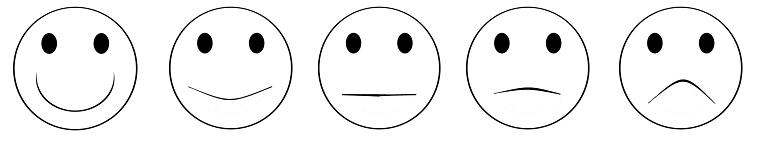 MWM10. Enregistrer l’heure de la fin de l’entretien.Heures et minutes	__ __ : __ __MWM11. Est-ce que l’interview entière s’est déroulée en privé ou est-ce que quelqu’un était là durant tout ou une partie de l’interview ?Oui, l’interview entiere s’est deroulee en prive	1Non, d’autres etaient presents durant toute l’interview	(préciser)	2Non, d’Autres etaient presents une partie de l’interview	(préciser)	3MWM12. Langue du questionnaire.français	1Langue 2	2Langue 3	3MWM13. Langue de l’interview.français	1Langue 2	2Langue 3	3Autre langue	(préciser)	6MWM14. Langue maternelle du répondant.francais	1Langue 2	2Langue 3	3Autre langue	(préciser)	6MWM15. Est-ce qu’un traducteur a été utilisé pour n’importe quelle partie de ce questionnaire ?Oui, questionnaire entier	1Oui, parties du questionnaire	2Non, Pas utilise	3MWM16. Vérifier colonnes HL10 et HL20 dans la Liste des membres du Ménage du Questionnaire menage : 	Est-ce que le répondant est le gardien principal d’un enfant de 0-4 ans qui vit dans ce ménage ?	 Oui 	Aller à MWM17 dans le PANNEAU D’Information de l’homme et enregistrer ‘01’. Puis aller au    	Questionnaire enfant de moins de 5 ans pour cet enfant et commencer l’interview avec ce                     répondant.	 Non 	Vérifier HH26-HH27 dans le QUESTIONNAIRE MÉNAGE : Est-ce qu’il y a un enfant de 5-17 ans sélectionné                      pour le Questionnaire enfant de 5-17 ans ?                      Oui  Vérifier colonne HL20 Liste des membres du Ménage du Questionnaire menage :                                      Est-ce que le répondant est le gardien principal de l’enfant sélectionné pour le                                      Questionnaire enfant de 5-17 ans dans ce ménage ?				 Oui  Aller à MWM17 dans le PANNEAU D’Information de l’homme et                                                 enregistrer ‘01’. Puis aller au Questionnaire enfant de 5-17 ans pour cet enfant et                                                 commencer l’interview avec ce répondant..				 Non   Aller à MWM17 dans le PANNEAU D’Information de l’homme et                                                 enregistrer ‘01’. Puis terminer l’interview avec cet homme en le remerciant de sa                                                coopération. Vérifier s’il y a d’autres questionnaires à administrer dans ce ménage.		 Non 	Aller à MWM17 dans le PANNEAU D’Information de l’homme et enregistrer ‘01’. Puis                                        terminer l’interview avec cet homme en le remerciant de sa coopération. Vérifier s’il y a d’autres                                         questionnaires à administrer dans ce ménage.MWM16. Vérifier colonnes HL10 et HL20 dans la Liste des membres du Ménage du Questionnaire menage : 	Est-ce que le répondant est le gardien principal d’un enfant de 0-4 ans qui vit dans ce ménage ?	 Oui 	Aller à MWM17 dans le PANNEAU D’Information de l’homme et enregistrer ‘01’. Puis aller au    	Questionnaire enfant de moins de 5 ans pour cet enfant et commencer l’interview avec ce                     répondant.	 Non 	Vérifier HH26-HH27 dans le QUESTIONNAIRE MÉNAGE : Est-ce qu’il y a un enfant de 5-17 ans sélectionné                      pour le Questionnaire enfant de 5-17 ans ?                      Oui  Vérifier colonne HL20 Liste des membres du Ménage du Questionnaire menage :                                      Est-ce que le répondant est le gardien principal de l’enfant sélectionné pour le                                      Questionnaire enfant de 5-17 ans dans ce ménage ?				 Oui  Aller à MWM17 dans le PANNEAU D’Information de l’homme et                                                 enregistrer ‘01’. Puis aller au Questionnaire enfant de 5-17 ans pour cet enfant et                                                 commencer l’interview avec ce répondant..				 Non   Aller à MWM17 dans le PANNEAU D’Information de l’homme et                                                 enregistrer ‘01’. Puis terminer l’interview avec cet homme en le remerciant de sa                                                coopération. Vérifier s’il y a d’autres questionnaires à administrer dans ce ménage.		 Non 	Aller à MWM17 dans le PANNEAU D’Information de l’homme et enregistrer ‘01’. Puis                                        terminer l’interview avec cet homme en le remerciant de sa coopération. Vérifier s’il y a d’autres                                         questionnaires à administrer dans ce ménage.MWM16. Vérifier colonnes HL10 et HL20 dans la Liste des membres du Ménage du Questionnaire menage : 	Est-ce que le répondant est le gardien principal d’un enfant de 0-4 ans qui vit dans ce ménage ?	 Oui 	Aller à MWM17 dans le PANNEAU D’Information de l’homme et enregistrer ‘01’. Puis aller au    	Questionnaire enfant de moins de 5 ans pour cet enfant et commencer l’interview avec ce                     répondant.	 Non 	Vérifier HH26-HH27 dans le QUESTIONNAIRE MÉNAGE : Est-ce qu’il y a un enfant de 5-17 ans sélectionné                      pour le Questionnaire enfant de 5-17 ans ?                      Oui  Vérifier colonne HL20 Liste des membres du Ménage du Questionnaire menage :                                      Est-ce que le répondant est le gardien principal de l’enfant sélectionné pour le                                      Questionnaire enfant de 5-17 ans dans ce ménage ?				 Oui  Aller à MWM17 dans le PANNEAU D’Information de l’homme et                                                 enregistrer ‘01’. Puis aller au Questionnaire enfant de 5-17 ans pour cet enfant et                                                 commencer l’interview avec ce répondant..				 Non   Aller à MWM17 dans le PANNEAU D’Information de l’homme et                                                 enregistrer ‘01’. Puis terminer l’interview avec cet homme en le remerciant de sa                                                coopération. Vérifier s’il y a d’autres questionnaires à administrer dans ce ménage.		 Non 	Aller à MWM17 dans le PANNEAU D’Information de l’homme et enregistrer ‘01’. Puis                                        terminer l’interview avec cet homme en le remerciant de sa coopération. Vérifier s’il y a d’autres                                         questionnaires à administrer dans ce ménage.Observations de l’enqueteurObservations du chef d’equipe